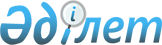 О внесении изменения в постановление Правительства Республики Казахстан от 21 января 2013 года № 16 "Об утверждении Правил передачи, реализации, утилизации и списания имущества, а также предоставления в имущественный наем (аренду) недвижимого имущества специальных государственных органов Республики Казахстан"Постановление Правительства Республики Казахстан от 23 июля 2020 года № 467
      Правительство Республики Казахстан ПОСТАНОВЛЯЕТ:
      1. Внести в постановление Правительства Республики Казахстан от 21 января 2013 года № 16 "Об утверждении Правил передачи, реализации, утилизации и списания имущества, а также предоставления в имущественный наем (аренду) недвижимого имущества специальных государственных органов Республики Казахстан" следующее изменение:
      в Правилах передачи, реализации, утилизации и списания имущества, а также предоставления в имущественный наем (аренду) недвижимого имущества специальных государственных органов Республики Казахстан, утвержденных указанным постановлением:
      пункт 61 изложить в следующей редакции:
      "61. Предоставление в имущественный наем (аренду) недвижимого имущества специальных государственных органов осуществляется в порядке, установленном Законом Республики Казахстан "О государственном имуществе" и Правилами передачи государственного имущества в имущественный наем (аренду), утвержденными приказом Министра национальной экономики Республики Казахстан от 17 марта 2015 года № 212 (зарегистрированный в Реестре государственной регистрации нормативных правовых актов 17 марта 2015 года за № 10467, опубликованный в информационно-правовой системе "Әділет" 3 апреля 2015 года).".
      2. Настоящее постановление вводится в действие со дня его подписания. 
					© 2012. РГП на ПХВ «Институт законодательства и правовой информации Республики Казахстан» Министерства юстиции Республики Казахстан
				
      Премьер-Министр
Республики Казахстан 

А. Мамин
